Фотографии участников конкурса в школьной столовой за работой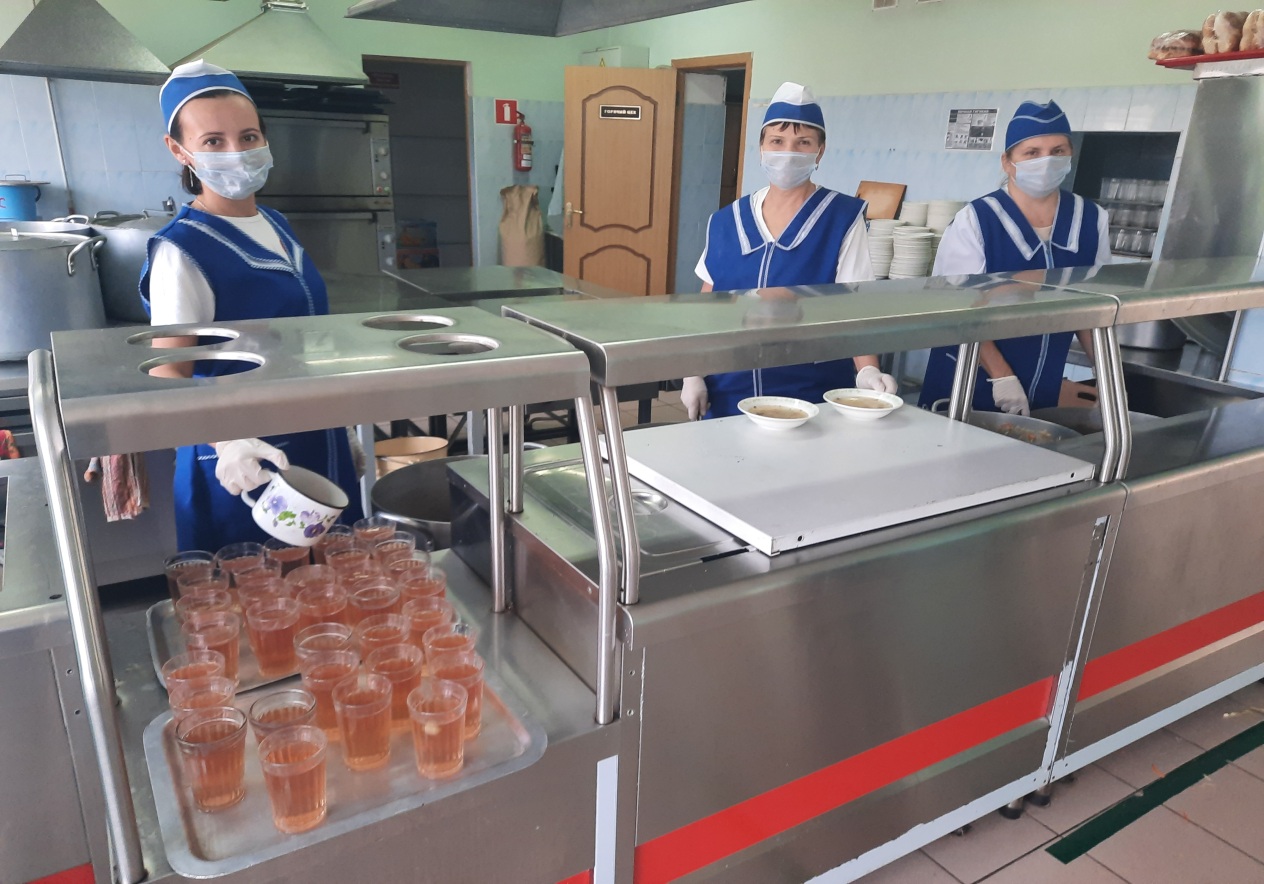 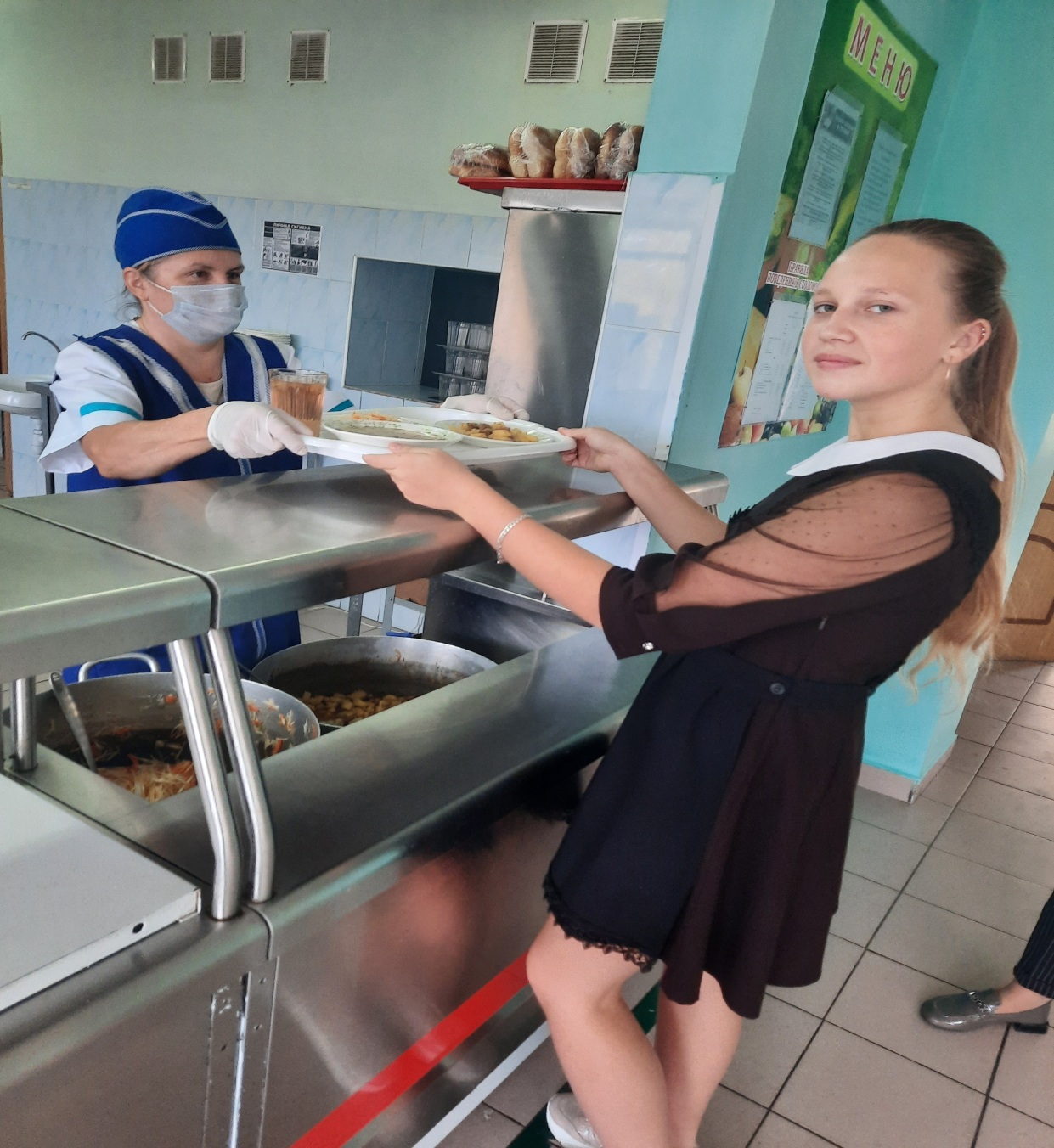 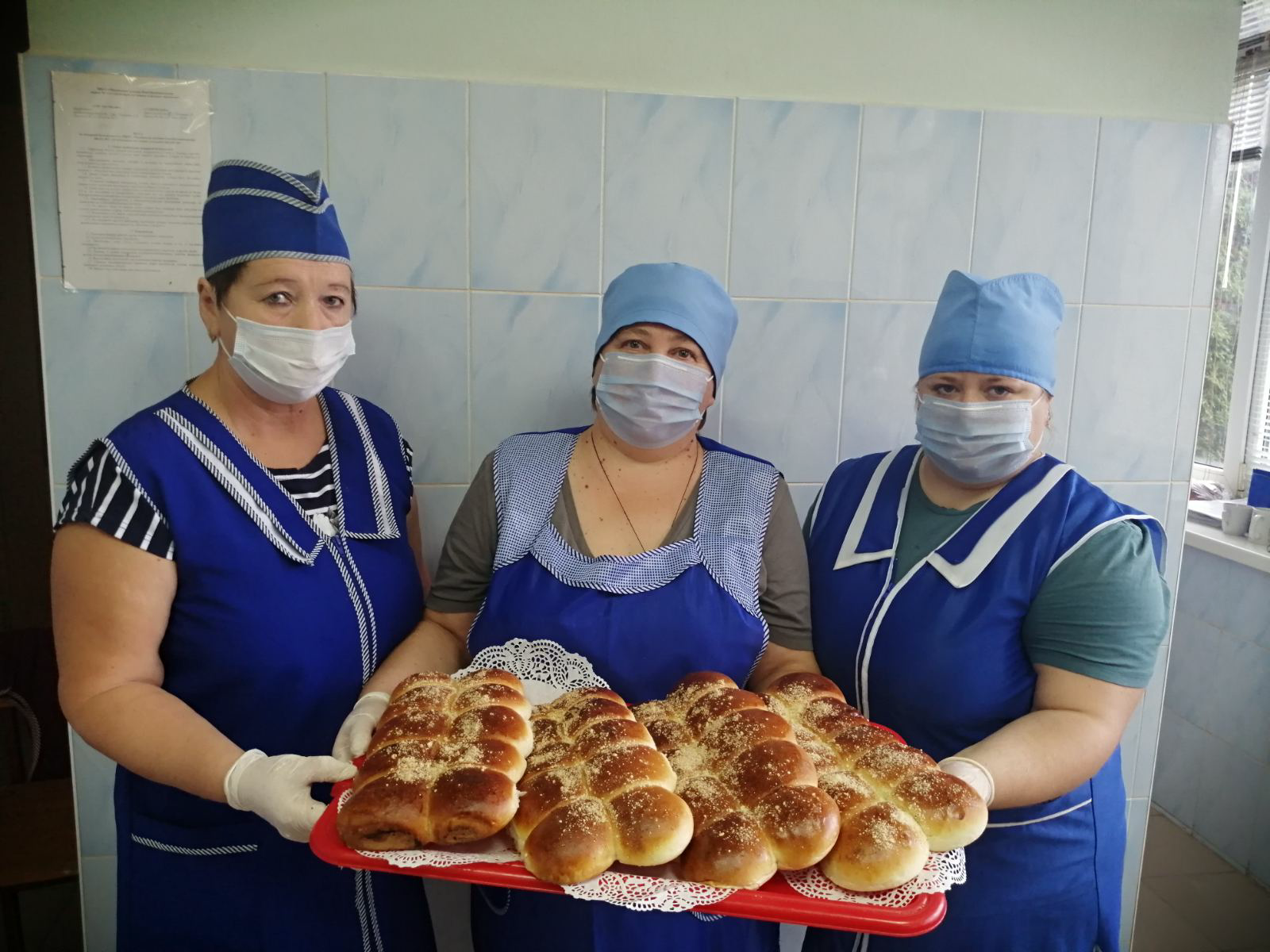 